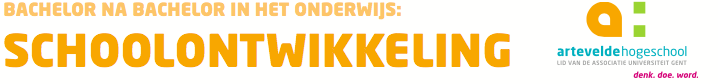 Tool voor schoolontwikkelaars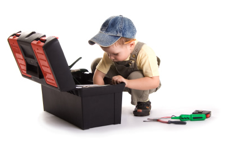 Dilemmakaarten (omdenken)
Wat is het? Dilemmakaarten.Je denkt aan een dilemma: een dilemma waar je zelf een antwoord op moet geven. Nadien trek je willekeurig een kaart met ja/neen met een willekeurig antwoord erbij.Wie of wat heb je nodig? 
Een concrete ja/nee vraag die enkel op jou betrekking heeft.Ja-Maar-dilemmakaarten. Wanneer kun je het gebruiken?Bij een concreet dilemma.Wat levert het op? Het verheldert.Het geeft lucht.Waar vind ik meer informatie? Berthold Gunster
omdenken.nl